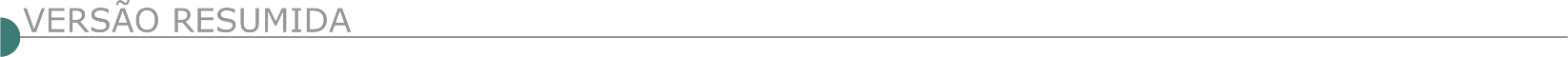 ESTADO DE MINAS GERAISPMMG - AVISO DE TOMADA DE PREÇOS PMMG–8ª RPM. TOMADA DE PREÇO Nº 04/2.022-8ª RPM - PROCESSO DE COMPRAS Nº 1261556 000155/2022. Objeto: Contratação de empresa especializada de engenharia/arquitetura destinada a executar serviços de reforma no Colégio Tiradentes da Polícia Militar de Minas Gerais Unidade de Governador Valadares (CTPM-GV/8ª RPM), conforme Edital. Visita Técnica: conforme expresso no Edital, devendo agendar pelos telefones (33) 3201-0162 ou (33) 9 8445 0450, nos dias úteis, de 08h00min às 17h00min. Data da licitação: 05/01/2.023 a partir das 08h30min. A íntegra do Edital estará disponível a partir do dia 17/12/2.022 nos sites: www.policiamilitar.mg.gov.br, link “Licitações”; www.compras.mg.gov.br em processo de compras/consulta processo de compras, código da Unidade 1261556, Processo de Compras 155/2022 e www.sei.mg.gov.br no processo SEI Nº 1250.01.0005645/2021-16. Outras informações poderão ser obtidas pela Seção de Compras-8ª RPM através do telefone: (33) 3202-7237PREFEITURA MUNICIPAL DE CONTAGEM - AVISO DE LICITAÇÃO - CONCORRÊNCIA N. 011/2022A Prefeitura do Município de Contagem por meio da Secretaria Municipal de Obras e Serviços Urbanos (SEMOBS), torna público, para conhecimento dos interessados, que fará realizar licitação na seguinte modalidade: 
Concorrência n. 011/2022 – PA 579/2022, tipo menor Preço, para execução de obra de estabilização da encosta na parte posterior da capela Santa Helena adjacente a rua Formosa, Bairro Santa Helena no Município de Contagem-MG, com entrega dos envelopes de documentação e propostas até às 09:30 (nove horas e trinta minutos) do dia 23 (vinte e três) de janeiro 2023 e com a abertura marcada para as 10:00 (dez horas) do dia 23 (vinte e três) de janeiro 2023. Os interessados poderão ler e obter o texto integral do Edital e seus Anexos, que estarão disponíveis a partir do dia 21 (vinte e um) de dezembro de 2022, pelo site www.contagem.mg.gov.br/licitações, ou na sala da Comissão Permanente de Licitações da Secretaria Municipal de Obras e Serviços Urbanos (SEMOBS), situada à rua Madre Margherita Fontanaresa, 432, 3º andar Bairro Eldorado - Contagem/MG, tel.: (0**31) 3391.9352, de segunda à sexta-feira, no horário de 08h00min às 12h00min e de 13h00min às 17h00min, mediante apresentação de um Pen Drive à Comissão Permanente de Licitações no endereço acima e, ainda, OBRIGATORIAMENTE, infor-mar, por meio de carta, os seguintes dados: razão social ou denominação completa da empresa, CNPJ/MF, endereço completo, telefone e nome da pessoa para contato.ARAPUÁ PREFEITURA MUNICIPAL - REAVISO DE LICITAÇÃO: CONCORRÊNCIA Nº 001/2022 Objeto: Contratação de empresa especializada em engenharia para construção do conjunto habitacional e serviços de infraestrutura, no município de Arapuá/MG, conforme projeto básico, planilha orçamentária, cronograma físico financeiro e demais anexos deste edital. Protocolo dos envelopes no dia 18/12/2022, até às 08:55 e abertura às 09:00hs. Solicitação do Edital na sede da Prefeitura, situada à Praça São João Batista, nº 111, Centro, em Arapuá/MG, ou pelo site http://arapua.mg.gov.br/. BOA ESPERANÇA PREFEITURA MUNICIPAL AVISO DE LICITAÇÃO – CONCORRÊNCIA PÚBLICA Nº 15/2022. TIPO MENOR PREÇO. Regime de Execução: Empreitada por preço global. Objeto: Contratação de empresa especializada para execução de obra incluindo fornecimento de materiais e equipamentos necessários para ampliação do sistema de esgotamento sanitário do Município de Boa Esperança/ MG, de acordo com o Convênio FUNASA – Plataforma + Brasil nº 925526/2021, firmado com a FUNASA - Fundação Nacional de Saúde, e de conformidade com as especificações técnicas contidas no memorial descritivo, projetos e planilhas. ntrega dos envelopes até às 09h:00min de 17/01/2023. dital e anexos no site: www.boaesperanca.mg.gov.br/licitacoes. Informações: (35) 3851-0314. BRASÍLIA DE MINAS PREFEITURA MUNICIPAL TP Nº 12/2022 AVISO DE LICITAÇÃO - TP Nº 12/2022 Contratação de empresa para prestação de serviço de construção da sede do Centro de Referência da Assistência Social - CRAS. Sessão: 30/12/2022 às 08h30min. Edital www.brasiliademinas.mg.gov.br e e-mail licitacao@brasiliademinas.mg.gov.br. PREFEITURA DE CORINTO LICITAÇÕES E PREGÕES RETIFICAÇÃO DE EDITAL RETIFICAÇÃO: FICA ALTERADO O EDITAL TOMADA DE PREÇOS N° 005/2022Que tem por objeto a contratação de pessoa jurídica empresária para prestação de serviço de engenharia para realização da finalização da construção das salas da Escola Municipal Cristo Rei, com fornecimento de mão-de-obra, materiais e equipamentos, em atendimento à Secretaria Municipal de Educação, no que tange à documentação exigida referente à capacidade técnica. Desta forma, após alteração, fica remarcada a licitação para o dia 04/01/2023 às 09:30 horas, na sede da Prefeitura Municipal. O Edital e anexos se encontram a disposição no Departamento de Licitações da Prefeitura Municipal situada à Avenida Getúlio Vargas, nº 200, Centro, Corinto/MG, ou pelo e-mail: licitacao@corinto.mg.gov.br.COROMANDEL PREFEITURA MUNICIPAL AVISO DE LICITAÇÃO. PREGÃO PRESENCIAL Nº 94/2022 - SRP Será realizado no dia 29/12/2022 às 08:00hs o Processo n° 229/2022, do Tipo Menor Preço Global. Objeto: contratação de empresa para fornecimento de massa asfáltica aplicada em CBUQ-concreto betuminoso usinado a quente, incluindo preparação de buracos, transporte, espalhamento e compactação com rolo liso para operação tapa buracos, construção de lombadas e travessias elevadas. E-mail: licitacao@coromandel.mg.gov.br no site www.coromandel.mg.gov.br ou pelo telefone 34-3841-1344. CÓRREGO NOVO PREFEITURA MUNICIPAL PROCESSO LICITATÓRIO. PAC Nº 123/2022 TOMADA DE PREÇOS Nº 012/2022. Objeto: Contratação de empresa especializada em serviços de engenharia, objetivando a recuperação de estradas vicinais no município de Córrego Novo/MG; Programa Desenvolvimento Regional, Territorial e Urbano, consistindo no fornecimento de mão-de-obra, materiais, equipamentos e quaisquer outros objetos inerentes à execução, conforme especificações contidas no memorial descritivo, cronograma e planilhas. Data de abertura: 06/01/2023 às 09h00min. DEMAIS INFORMAÇÕES CONSTAM NO EDITAL. O Edital poderá ser retirado junto ao Setor de Compras da Prefeitura Municipal de Córrego Novo, no horário de expediente entre 08h00min e 17h00min, em dias úteis , ou poderá ser consultado no site da Prefeitura http://www.corregonovo.mg.gov.br/licitacoes. Maiores Informações através do e-mail licitacaocn@yahoo.com.br ou pelo tel. (33) 3353-1184. PREFEITURA MUNICIPAL DE CORONEL XAVIER CHAVES/MG. AVISO DELICITAÇÃO- PROCESSO LICITATÓRIO 91/2022, TOMADA DE PREÇOS 04/2022, DO TIPOMENOR PREÇO GLOBAL. Objeto:CONTRATAÇÃO DE EMPRESA ESPECIALIZADA PARA A CONSTRUÇÃO DE POÇO TUBULAR PROFUNDO, PARA CAPTAÇÃO DE ÁGUA SUBTERRÂNEA, DESTINADA AO ABASTECIMENTO PÚBLICO NA COMUNIDADE CACHOEIRA, COM O FORNECIMENTO E INSTALAÇÃO COMPLETO DE EQUIPAMENTO DE RECALQUE DA ÁGUA DO POÇO, BEM COMO A OBTENÇÃO DE TODAS AS LICENÇAS E AUTORIZAÇÕES PERANTE AOS ÓRGÃOS AMBIENTAIS. Certificado de Registro Cadastral - CRC (obrigatório) e Visita Técnica (facultativa): até 06/01/2023. Abertura da sessão pública: 10/01//2023 às 8h00min.O edital está disponível no Site - “ www.coronelxavierchaves.mg.gov.br  ", informaçõesna Prefeitura Municipal à Rua Padre Reis, 84, Centro, Coronel Xavier Chaves, MG, no horário das 08h00min às 12h00min e das 13h00min às 16h00min. Tel.:(32) 3357-1235.AVISO DELICITAÇÃO- PROCESSO LICITATÓRIO 93/2022, TOMADA DE PREÇOS 06/2022Do tipoMenor Preço Global. Objeto:CONTRATAÇÃO DE EMPRESA ESPECIALIZADA PARA A CONSTRUÇÃO DE POÇO TUBULAR PROFUNDO, PARA CAPTAÇÃO DE ÁGUA SUBTERRÂNEA, DESTINADA AO ABASTECIMENTO PÚBLICO NA COMUNIDADE SÃO CAETANO, COM O FORNECIMENTO E INSTALAÇÃO COMPLETO DE EQUIPAMENTO DE RECALQUE DA ÁGUA DO POÇO, BEM COMO A OBTENÇÃO DE TODAS AS LICENÇAS E AUTORIZAÇÕES PERANTE AOS ÓRGÃOS AMBIENTAIS. Certificado de Registro Cadastral - CRC (obrigatório) e Visita Técnica (facultativa): até 06/01/2023. Abertura da sessão pública: 10/01//2023 às 14h00min.O edital está disponível no Site - “ www.coronelxavierchaves.mg.gov.br ", informaçõesna Prefeitura Municipal à Rua Padre Reis, 84, Centro, Coronel Xavier Chaves, MG, no horário das 08h00min às 12h00min e das 13h00min às 16h00min. Tel.:(32) 3357-1235.DIAMANTINA/ MG - SECRETARIA MUNICIPAL DE DESENVOLVIMENTO URBANO AVISO DE LICITAÇÃO PROCESSO LICITATÓRIO N.º 349/2022, MODALIDADE: CONCORRÊNCIA PÚBLICA N.º 031/2022. Objeto: empresa para a execução de obra de pavimentação em blocos sextavados e drenagem superficial na Rua Maria Gomes, Distrito de Planalto de Minas, Município de Diamantina (MG). Fonte de Recursos: Contrato de Repasse nº 925714/2021/MDR/CAIXA. Data do recebimento dos envelopes de propostas e abertura dos envelopes de documentação: 17/01/2023, às 09:00 horas. Cópia completa do edital também pode ser obtida no endereço eletrônico www.diamantina.mg.gov.br, a partir de 16/12/2022.EUGENÓPOLIS PREFEITURA MUNICIPAL PROCESSO LICITATÓRIO Nº 107/2022 TORNA PÚBLICO A RETIFICAÇÃO DO EDITAL Nº 078/2022 – TOMADA DE PREÇOS Nº 012/2022 Objeto da retificação: Alteração da data de sessão da licitação para as 09h do dia 03/01/2023 e aonde se lê “PROCESSO LICITATÓRIO Nº 112/2022”, leia-se PROCESSO LICITATÓRIO Nº 107/2022 – Objeto da licitação: Contratação de empresa, sob regime de empreitada global, para execução de obra de calçamento em bloquete em diversas ruas públicas no Distrito do Gavião, município de Eugenópolis/MG, nos termos do contrato de repasse nº 921078/2021/MDR/ CAIXA, conforme o edital e seus anexos, projetos e demais documentos técnicos que o integram - O edital poderá ser adquirido no Portal da Transparência (www.eugenopolis.mg.gov.br) ou no setor de licitação da Prefeitura Municipal de Eugenópolis/MG, na Praça Ângelo Rafael Barbuto, nº 58, Centro, das 08:00 ás 16:00 horas nos dias úteis – Informações pelo tel. (32) 3724-1133.FLORESTAL PREFEITURA MUNICIPAL - PL 092/2022 P. PRESENCIAL 046/2022Torna público aos interessados a realização da repetição do proc. licitatório. Objeto: Cont. de empresa para construção de estruturas de drenagem conforme descrição para cada Lote de acordo com Termo de Referência. Tipo: Menor preço por lote. Entrega dos Envelopes: 29/12/2022 as 08:00 horas. Maiores informações tel: 31-35362233. Edital site www.florestal.mg.gov.br.GOIABEIRA PREFEITURA MUNICIPAL TOMADA DE PREÇOS Nº 004/2022 A Prefeitura Municipal de Goiabeira/MG torna pública aos interessados que será realizada licitação, modalidade Tomada de Preços nº 004/2022 sobre o “Menor Preço Global”, contratação de empresa de engenharia para execução de calçamento em bloquete sextavado em diversas ruas do Município de Goiabeira/MG, sendo nas ruas Topázios, a Rua Das Esmeraldas e a Rua das Ametistas, conforme Convênio de Saída sobre o n.º 1301002673/2022 - SEINFRA, que entre si celebram o Estado de Minas Gerais, por intermédio da Secretaria de Estado de Infraestrutura e Mobilidade e a Prefeitura Municipal de Goiabeira/MG. A ser realizado na data 03/01/2023 às 08h30min, na sala de reuniões da Prefeitura, na Rua Pinheiro n.º 44, Bairro Centro, na Cidade de Goiabeira, Estado de Minas Gerais. O edital encontra-se à disposição dos interessados a partir desta data, no horário de 08h00min às 14h00min, no endereço acima, informações através do telefone (0x33) 3262-1113, e no portal transparência da Prefeitura: www.goiabeira.mg.gov.br - E-mail: licita.comprasgoiabeiramg@gmail.com.IPABA PREFEITURA MUNICIPAL AVISO DE LICITAÇÃO PRC 076/2022. Torna público para conhecimento dos interessados, que realizará licitação, conforme processo licitatório nº 076/2022 – Concorrência Pública nº 006/2022, Julgamento menor preço global, para contratação de empresa para execução de obra de ampliação e reforma da escola municipal João Anicio de Brito, localizada na Rua Dom Cavati nº 256, centro de Ipaba/MG, com fornecimento de materiais e mão de obra, para atender a secretaria municipal de educação, com recursos renova/próprios, conforme edital e seus anexos, os envelopes deverão ser protocolados até 14:00 horas do dia 19/01/2023, a sessão pública de abertura e análise de documentos de habilitação será às 8h45min do dia 20/01/2023, no Setor de Licitações, situada na Avenida Manoel Machado Franco, nº 176, 2º andar – Centro– Ipaba/MG. Informações através do endereço eletrônico: orçamentos.prefeituradeipaba@gmail.com e no portal www.ipaba.mg.gov.br. ITACARAMBI PREFEITURA MUNICIPAL - TOMADA DE PREÇOS Nº. 08/2022 – PROCESSO Nº 121/2022 Objeto: contratação de empresa para pavimentação em bloquetes sextavados nas comunidades de brejo de santana, porto da balsa, estrada associação pajeu, saída para varzea grande, cascalho, rua são francisco e remanso. Sessão: 05/01/2023, às 08h30min. Informações e Esclarecimentos: (38) 3613-2171. Edital disponível para fornecimento via e-mail: licitação2@itacarambi.mg.gov.br, pelo site www.itacarambi.mg.gov.br, ou diretamente no Setor de Licitações e Contratos. NACIP RAYDAN PREFEITURA MUNICIPAL AVISO DE LICITAÇÃO - PROCESSO LICITATÓRIO 049/2022, TOMADA DE PREÇO N.º 006/2022 Tipo: Menor Preço Global. Objeto: Contratação de empresa para reforma e ampliação da Quadra do São Pedro do Taperão do Município de Nacip Raydan/MG, conforme condições e especificações estabelecidas no Edital e seus Anexos. Data, hora e local para abertura dos envelopes relativos à Proposta e Habilitação: dia30/12/2022 às 09:00hrs, na Sala de Reuniões da Comissão Permanente de Licitação da Prefeitura Municipal, à Rua Ataíde Moreira, n.º 212 – Centro, neste Município. Cópias do edital poderão ser obtidas no endereço acima mencionado. Demais informações pelo Fone: (33)3294-1117. PAIVA PREFEITURA MUNICIPAL TOMADA DE PREÇOS Nº 05/2022 Torna público, para conhecimento dos interessados, que de acordo com a legislação vigente: Lei Federal nº 8.666/93, abrirá Proc. Licitatório nº 135/2022 - TP Nº 05/2022. Objeto: Contratação de Empresa especializada, através do regime de empreitada global, para realização das obras de construção de prédio público, na Avenida Juscelino Ferreira de Paiva, onde funcionará o Centro de Fisioterapia. Data da Abertura: 06/01/2023. Horário: 09h00min. Tipo: Menor Preço Global. Edital está à disposição aos interessados no site do Município: www.paiva.mg.gov.br.PAPAGAIOS PREFEITURA MUNICIPAL - TOMADA DE PREÇOS Nº 031/2022 Comunica Abertura de Processo Licitatório nº 147/2022 - TP Nº 031/2022. Objeto: Contratação para execução de pavimentação asfáltica em Concreto Betuminoso Usinado a Quente (CBUQ) na Rua Vargem Grande e Rua Bom Jardim (Continuação da Rua Anastácio Alves Marinho) - Distrito Industrial Gercy de Oliveira Campos no Município de Papagaios/MG, conforme projeto e planilhas. Data de Abertura: 04/01/2023, às 09h00min. Informações no site: www.papagaios.mg.gov.br, e-mail: licitacao@papagaios.mg.gov.br ou pelo tel.: (37) 3274-1260. MUNICÍPIO DE PEDRINÓPOLIS   - COMISSÃO PERMANENTE DE LICITAÇÕES AVISO DE LICITAÇÃO AVISO DE LICITAÇÃO - TOMADA DE PREÇO Nº 005/2022O Município de Pedrinópolis - MG, pessoa jurídica de direito publico interno, inscrita no CNPJ nº 18.140.335/0001-70, com sede à Praça São Sebastião, nº 112, Bairro Centro, nesta cidade, através do seu Prefeito Municipal o Sr. Rafael Ferreira da Silva e da Comissão Permanente de Licitações, torna público a abertura do Processo Licitatório nº 114/2022 na modalidade Tomada de Preço nº 005/2022, do tipo menor preço global, “destinada CONTRATAÇÃO DE PESSOA JURÍDICA PARA PRESTAÇÃO DE SERVIÇO DE CONSTRUÇÃO DE CENTRO COMUNITÁRIO NO POVOADO DOS INÁCIOS NO MUNICÍPIO DE PEDRINÓPOLIS, EM ATENDIMENTO A SECRETARIA MUNICIPAL DE AGRICULTURA, PECUÁRIA E ABASTECIMENTO, de acordo com as especificações constantes do Anexo I do Edital, será regido pela Lei 8.666/93 e demais normas aplicáveis a matéria, e pelas condições estabelecidas pelo presente Edital e seus respectivos anexos. A sessão para recebimento e abertura dos envelopes documentação e proposta dar-se á no dia 02/01/2023 ás 09:h00min. O Edital na íntegra encontra-se à disposição dos interessados na Rua Manoel Severino nº 47 - Sala 05, Bairro Centro - Telefax: (034) 3355.2001 ou 3355.2002 das 08h00min ás 16h00min, Pelo Site www.pedrinopolis.mg.gov.br e no e-mail licitacao@pedrinopolis.mg.gov.br.PIRAPORA PREFEITURA MUNICIPAL - AVISO DE LICITAÇÃO – CONCORRÊNCIA Nº 006/2022 - PROCESSO LICITATÓRIO Nº 116/2022. A Prefeitura Municipal de Pirapora/MG torna Público a Concorrência nº 006/2022, objetivando a contratação de empresa especializada para execução de pavimentação em piso intertravado de concreto – Acesso à Comunidade Pernambuco na cidade de Pirapora/MG, na seguinte forma: Tipo – menor valor ofertado sob regime de execução de empreitada por preço global ; Data/horário: 23/01/2023 às 09:00h (horário de Brasília). A íntegra deste Edital e seus anexos poderão ser obtidas no seguinte endereço eletrônico: www.pirapora.mg.gov.br/licitacoes. Demais esclarecimentos na Rua Antônio Nascimento, 274 - Centro, nos dias úteis de segunda a sexta-feira das 12:00h às 18:00h ou pelo telefone (38) 3740-6121. PREFEITURA MUNICIPAL DE POUSO ALEGRE – MG. REPUBLICAÇÃO TOMADA DE PREÇOS Nº 31/2022 - PROCESSO ADMINISTRATIVO Nº 231/2022“Contratação de empresa especializada para execução de obra de reforma na unidade escolar Ceim Meyre Aparecida de Pinho, incluindo o fornecimento de material, equipamentos e mão de obra. “A sessão pública será realizada no dia 03 (três) de janeiro de 2023 as 09h00min. O valor total estimado para a execução do objeto é de R$ 113.497,27 (cento e treze mil quatrocentos e noventa e sete reais e vinte e sete centavos), de acordo com planilha orçamentária disponibilizada no site https://pousoalegre.mg.gov.br/licitacao.asp. O edital e seus anexos poderão ser consultados e obtidos gratuitamente em dias úteis e em horário comercial mediante a apresentação de PEN DRIVE, para cópia do arquivo e no site da prefeitura www.pousoalegre.mg.gov.br, na aba “Edital de Licitação”. Mais informações: (35) 3449-4023 ou email: editaispmpa@gmail.com.CONCORRÊNCIA PÚBLICA Nº 06/2022 - PROCESSO ADMINISTRATIVO Nº 258/2022 Objeto:Contratação de empresa especializada para construção de bacia de detenção hidráulica do João Paulo no bairro primavera, incluindo o fornecimento de material, equipamentos e mão de obra. A sessão pública será realizada no dia 02 (dois ) de fevereiro de 2023 as 09h00min, na Sala de Licitações, localizada na Rua Lucy Vasconcelos Teixeira, n.º 230, Bairro Mirante do Paraiso, Pouso Alegre/MG. O valor máximo para a execução do objeto é de R$ 8.191.951,56 (oito milhões cento e noventa e um mil novecentos e cinquenta e um reais e cinquenta e seis centavos) , de acordo com as planilhas orçamentárias disponibilizadas no site https://pousoalegre.mg.gov.br/licitacao.asp. O edital e seus anexos poderão ser consultados e obtidos gratuitamente em dias úteis e em horário comercial mediante a apresentação de PEN DRIVE, para cópia do arquivo, no site da prefeitura www.pousoalegre.mg.gov.br, na aba “Edital de Licitação” e no email: editaispmpa@gmail.com. Mais informações: (35) 3449-4023.SANTA BÁRBARA PREFEITURA MUNICIPAL TOMADA DE PREÇOS Nº 009/2022. PROCESSO Nº 279/2022 - REPUBLICADO. Objeto: Contratação de Empresa especializada para execução da construção da Praça Vista Alegre, Rua Onze, s/n, Bairro Vista Alegre, em Santa Bárbara/MG, conforme Edital e anexos. Data do recebimento das propostas e documentos: 05/01/2023, às 08h00min. Local de realização do Certame: Praça Cleves de Faria, nº 122, 2º Andar, Centro, Santa Bárbara/MG. Edital à disposição no site: www.santabarbara.mg.gov.br e na Prefeitura. MUNICÍPIO DE SANTA MARGARIDA - SETOR DE LICITAÇÃO EXTRATO DE PUBLICAÇÃO DATA DA SESSÃO CONCORRÊNCIA PÚBLICA N° 009/2021 O Município de Santa Margarida, por intermédio da Comissão Permanente de Licitações, regularmente nomeada pela portaria n° 110/2022, no uso de suas atribuições legais, TORNA PÚBLICO, para o conhecimento de todos os interessados, que a sessão de continuidade do Processo de Licitação n° 127/2022, deflagrado na Modalidade Concorrência Pública 003/2022, objetivando a Concorrência pública a concessão para pessoa jurídica especializada dos serviços de operação, execução e manutenção da Usina de Triagem e compostagem de resíduos sólidos do Município de Santa Margarida/MG, realizar-se-a no dia 20 de dezembro de 2022 (terça-feira), com início às 8h00min., na sede da Prefeitura Municipal , na qual ocorrerá a abertura dos envelopes contendo as Propostas Comerciais apresentadas pelos licitantes devidamente habilitados. Ficam ratificadas os demais termos e condições existentes.PREFEITURA MUNICIPAL DE SANTO ANTONIO DO AVENTUREIRO/MG – AVISO DE LICITAÇÃO. PROCESSO LICITATÓRIO Nº 116/2022. TOMADA DE PREÇO Nº 005/2022. A Prefeitura através de sua respectiva Comissão de Licitação torna público que realizará no dia 30/12/2022, às 14h00min, em sua sede, situada à Rua José Antônio Senra, n° 15, Centro, licitação, na modalidade Tomada de Preços, do tipo Menor Preço, para, sob o regime de Empreitada por Preço Global, contratar firma especializada para a execução das obras de pavimentação em piso intertravado com bloco sextavado, drenagem pluvial e construção de meio-fio na Rua Altivo Furtado Pires localizada no Distrito de São Domingos. Legislação: Lei 8.666/93 e Diplomas Complementares, Lei Complementar nº 123/2006 alterada pela Lei Complementar nº 147/2014. O edital completo, incluindo os Anexos, estará disponível na sede da Prefeitura, nos dias úteis, das 11h30min às 17h30min, a partir desta data. Maiores informações através do e-mail licitacao@pmsaa.mg.gov.br  ou no site da prefeitura.PM DE SANTO HIPÓLITO PREFEITURA MUNICIPAL TOMADA DE PREÇOS 011/2022 Objeto: Torna público o edital de licitação 087/2022, Tomada de Preços 011/2022, a contratação de pessoa jurídica empresária para prestação de serviço de engenharia para reforma da Escola Municipal Adélia Moreira Rocha, Escola Municipal Síria Trindade de Moura e Creche Municipal Chapeuzinho Vermelho. A execução da obra deverá seguir os termos do projeto básico/executivo, planilhas e demais documentos anexos ao Edital. Licitação do tipo menor preço e regime de execução contratual de empreitada global, art. 6°, VIII, a, Lei 8666∕1993, a realizar-se no dia 04/01/2023 às 13:00 horas, na sede da Prefeitura Municipal. O Edital e anexos se encontram a disposição no Departamento de Licitações da Prefeitura Municipal situada à Emir Sales, nº 85, Centro, Santo Hipólito/MG, ou pelo e-mail: licitacao@santohipolito.mg.gov.br. SÃO JOÃO DO MANHUAÇU - PREFEITURA MUNICIPAL TOMADA DE PREÇO 03/2022 A Prefeitura Municipal de São João do Manhuaçu torna público a realização de licitação nos termos da Lei 8666/93 PRC 0141/2022 TP 03/2022 para contratação de empresa especializada para execução de obras e serviços de engenharia com utilização de mão de obra para a contratação de empresa especializada para execução de obras e serviços de engenharia com utilização de mão de obra para a reforma e ampliação do Centro de Educação Infantil Maria Evangelista Dornelas. Sessão dia: 05 de janeiro de 2023 às 13h00min. Local: Rua Vereador Geraldo Garcia Malcate nº 100, Centro, São João do Manhuaçu/MG. SÃO SEBASTIÃO DO RIO VERDE PREFEITURA MUNICIPAL ADIAMENTO DE LICITAÇÃO - PROCESSO 0144/2022 – PREGÃO PRESENCIAL 04 O Presidente da CPL da Prefeitura Municipal de São Sebastião do Rio Verde, no uso de suas funções, torna público que adiou a data do certame, devido a um erro de digitação. Sendo assim o Processo 0144/2022 – Tomada de Preços 04 com sessão pública será remarcado para o dia 19/12/2022, às 11h (onze horas) que tem como objeto: Contratação de empresa de construção civil para executar serviços de engenharia com fornecimento de materiais para pavimentação do pátio externo – entrada e estacionamento da Escola Municipal Padre Francisco de Freitas Carvalho de São Sebastião do Rio Verde. Editais e Informações complementares na sede da Prefeitura Municipal, pelo telefone (35) 3364-1144, pelo e-mail pmssrv@yahoo.com.br e pelo www.saosebastiaorioverde.mg.gov.br. UBÁ- REPUBLICAÇÃO - CONCORRÊNCIA Nº. 15/2022 Contratação de empresa especializada no ramo da engenharia para execução de obras e serviços, visando a construção de muro gabião para contenção de muro (fundos do bandeirante) e muro de gabião perto do Posto Zema, de conformidade com as especificações técnicas e demais exigências do edital. A abertura iniciará no dia 23/01/2023, às 14 horas, no salão de reuniões da Prefeitura, situado na Praça São Januário, 238. REPUBLICAÇÃO - CONCORRÊNCIA Nº. 16/2022 Contratação de empresa especializada no ramo da engenharia para execução de obras e serviços, visando a construção de galpão leiteiro, construção de guarita de apoio e reforma da casa de máquinas no Horto Florestal, de conformidade com as especificações técnicas e demais exigências do edital. A abertura iniciará no dia 24/01/2023, às 14 horas, no salão de reuniões da Prefeitura, situado na Praça São Januário, 238. REPUBLICAÇÃO - CONCORRÊNCIA Nº. 17/2022 Contratação de empresa especializada no ramo da engenharia para execução de obras e serviços, visando a serviços de drenagem pluvial na rua Coronel Raul Soares e adjacências, de conformidade com as especificações técnicas e demais exigências do edital. A abertura iniciará no dia 25/01/2023, às 14 horas, no salão de reuniões da Prefeitura, situado na Praça São Januário, 238. Editais completos disponíveis na internet no endereço www.uba.mg.gov.br. Outras informações telefone (32)3301- 6109. E-mail compras@uba.mg.gov.br.UBERABA PREFEITURA MUNICIPAL SECRETARIA MUNICIPAL DE ADMINISTRAÇÃO CONCORRÊNCIA N° 013/2022 - MENOR PREÇO GLOBAL Contratação de empresa de engenharia para prestação de serviços de recapeamento, reperfilhamento e pavimentação asfáltica, com revitalização e implantação (serviços complementares) nas ruas e avenidas do Município de Uberaba, em atendimento à Secretaria de Serviços Urbanos e Obras (SESURB). Local de entrega dos documentos de habilitação/proposta de preços: Sala de reuniões da Secretaria de Administração na Av. Dom Luiz Maria de Santana, n° 141, Bairro Mercês. Prazo-limite para entrega dos documentos de habilitação e proposta de preços: Até às 14h00min do dia 23/01/2023. Abertura dos envelopes e realização do certame: Às 14h10min do dia 23/01/2023, no local acima indicado. Valor estimado da contratação: R$ 124.706.788, 58.Fontes de recursos: Próprios/Vinculados. O Edital e demais documentos estarão disponíveis a partir das 12h00min do dia 20/12/2022 junto ao portal eletrônico: www.uberaba.mg.gov.br/portal/conteudo,29557. Demais informações: (34) 3318-0938 e pelo email: uberaba.cpl.sad@gmail.com.  VAZANTE PREFEITURA MUNICIPAL AVISO DE LICITAÇÃO - TOMADA DE PREÇOS Nº 24/2022 – PROCESSO LICITATÓRIO Nº 272/2022 O Município de Vazante-MG torna público o Aviso de Licitação - Tomada de Preços Nº 24/2022 – Processo Licitatório Nº 272/2022. Objeto: Contratação de Empresa Especializada em construção civil para execução de Serviços de Construção de Manilhamentos Grota Seca: - Vão de 3,40 metros – Região Mandengo; - Vão de 4,00 metros – Região Mandengo; - Vão de 5,00 metros – Região Mandengo; - Vão de 6,00 metros – Região Indaiá/Bucaina. Protocolo dos envelopes: até as 14:00h do dia 05/01/2023, no setor de protocolo. Abertura e Julgamento: dia 05/01/2023 às 14h10min. O edital na íntegra está disponível no site https://www.vazante.mg.gov.br/editais-e-licitacoes. ESTADO DA BAHIAPREFEITURA MUNICIPAL DE SERRA PRETA - RDC Nº 4-2022 PROCESSO ADMINISTRATIVO 323/2022 A CPL torna público que realizará licitação na modalidade REGIME DIFERENCIADO DE CONTRATAÇÃO - RDC n° 004/2022, Processo Administrativo: 323/2022, Tipo MENOR PREÇO GLOBAL, Objeto: Contratação de empresa de engenharia para execução do serviço de Ampliação do Sistema de Abastecimento de Água no Povoado do Descanso, localizados na Zona Rural do Município de Serra Preta/BA. Sessão de Abertura às 08:30 horas do dia 04/01/2023 na sala de reuniões da CPL na Prefeitura Municipal de Serra Preta - Bahia, na Av. Dr. Liberalino S. Gadelha, s/n, Centro, Serra Preta/BA. Tel. (75) 3697- 2114. Edital no site oficial do Município - http://pmserrapreta.transparenciaoficialba.com.br/ ou email: comissaodelicitacaoserrapreta@gmail.com ou na Prefeitura Municipal de Serra Preta - BA, na sala da CPL.RDC Nº 4-2022 PROCESSO ADMINISTRATIVO 323/2022 A CPL torna público que realizará licitação na modalidade REGIME DIFERENCIADO DE CONTRATAÇÃO - RDC n° 004/2022, Processo Administrativo: 323/2022, Tipo MENOR PREÇO GLOBAL, Objeto: Contratação de empresa de engenharia para execução do serviço de Ampliação do Sistema de Abastecimento de Água no Povoado do Descanso, localizados na Zona Rural do Município de Serra Preta/BA. Sessão de Abertura às 08:30 horas do dia 06/01/2023 na sala de reuniões da CPL na Prefeitura Municipal de Serra Preta - Bahia, na Av. Dr. Liberalino S. Gadelha, s/n, Centro, Serra Preta/BA. Tel. (75) 3697- 2114. Edital no site oficial do Município - http://pmserrapreta.transparenciaoficialba.com.br/ ou email: comissaodelicitacaoserrapreta@gmail.com ou na Prefeitura Municipal de Serra Preta - BA, na sala da CPL.DISTRITO FEDERALSECRETARIA DE ESTADO DE OBRAS E INFRAESTRUTURA AVISO DE LICITAÇÃO CONCORRÊNCIA Nº 7/2022 - SODF - UASG 929053 A Comissão Permanente de Licitação da Secretaria de Estado de Obras e Infraestrutura do Distrito Federal - SODF torna público que realizará a Concorrência nº 07/2022-SODF - do tipo menor preço, na forma de execução indireta, sob o regime de execução de empreitada por preço unitário, cujo objeto é a seleção de empresa com vistas a Execução da Obra de Implantação de Obra de Arte Especial, aqui denominada OAE 03 (ponte sobre o córrego Vicente Pires), com extensão aproximada de 180,00 metros e 13,20 metros de largura, bem como para execução do acesso e encabeçamento da ponte junto às Ruas 01 (Joquei) e Rua 03B, compreendendo a implantação de sistema de drenagem, pavimentação, aterro em solo reforçado, obras complementares, sinalização horizontal e vertical, e calçadas, localizada no Setor Habitacional Vicente Pires-DF, conforme normas pertinentes da Associação Brasileira de Normas Técnicas - ABNT, DNIT e ainda às exigências e demais condições e especificações, memoriais descritivos, quantitativos expressos no projeto, bem como informações constantes do Projeto Básico/Termo de Referência, Anexo I ao presente edital. Valor estimado da contratação: R$ 28.152.518,65 (vinte e oito milhões, cento e cinquenta e dois mil, quinhentos e dezoito reais e sessenta e cinco centavos) - Processo nº 00110-00002305/2022-96. Data e horário da licitação: 16 de janeiro de 2022 - às 09 horas, a ser realizada no Auditório da SODF situado no Setor de Áreas Públicas, Lote "B", Bloco "A15", em Brasília - DF. O Edital e seus anexos poderão ser retirados no sítio www.so.df.gov.br ou www.gov.br/compras. Informações: (061) 3306- 5038 e e-mail cplic@so.df.gov.br. ESTADO DE ESPIRÍTO SANTOPM DE SERRA/ ES - AVISO DE LICITAÇÃO CONCORRÊNCIA PÚBLICA Nº 042/2022 O Município da Serra/ES, através da Comissão Permanente de Licitação/CPL/SEOB, em atendimento a Secretaria Municipal de Obras, torna público que realizará licitação na modalidade Concorrência Pública, do tipo menor preço global, objetivando a CONTRATAÇÃO DE EMPRESA ESPECIALIZADA NA ÁREA DE ENGENHARIA PARA EXECUÇÃO DAS OBRAS DE REFORMA E AMPLIAÇÃO DE UNIDADES DE SAÚDE NO MUNICÍPIO DA SERRA/ES. O Início da Sessão Pública e recebimento dos envelopes será às 14:00 horas do dia 19 de janeiro de 2023, na sede da CPL/SEOB, a Rua Maestro Antônio Cícero, nº 111, Anexo SEOB - Térreo, Centro, Serra-ES. Informações 3291.2146. O Edital e anexos poderão ser obtidos mediante apresentação de Pendrive e no site oficial do Município. ID (TCEES) 2022.069E0600002.01.0036. ESTADO DO PARÁPREFEITURA MUNICIPAL DE BELÉM SECRETARIA MUNICIPAL DE COORDENAÇÃO GERAL DO PLANEJAMENTO E GESTÃO – SEGEP - AVISO DE LICITAÇÃO RDC Nº 3/2022 - ELETRÔNICO PROCESSO Nº 529/2022-PROMABEN O Município de Belém, através da Secretaria Municipal de Coordenação Geral do Planejamento e Gestão - SEGEP, com sede à Av. Governador José Malcher, n° 2110, São Brás, através da Comissão Especial de Licitação designada pelo Decreto Municipal nº 105.290 de 28 de setembro de 2022, torna público que, conforme autorização do Sr. Coordenador Geral da Unidade de Gestão do PROMABEN, fará a Abertura do RDC Nº 03/2022 conforme os dados abaixo: OBJETO: CONTRATAÇÃO DE PESSOA JURÍDICA ESPECIALIZADA NA PRESTAÇÃO DE SERVIÇO DE EXECUÇÃO DE OBRAS DE MACRODRENAGEM, MICRODRENAGEM, VIÁRIO E OBRAS DE ARTES ESPECIAIS NO MONTANTE DA SUB-BACIA 2 DA BACIA HIDROGRÁFICA DA ESTRADA NOVA, incluindo todos os materiais, equipamentos e mão de-obra, necessários à execução do serviço, para a UCP - Unidade Coordenadora do Programa, conforme Termo de Referência e demais anexos do Edital de Licitação. Modo de Disputa: ABERTO Critério de Julgamento: MENOR PREÇO GLOBAL Regime de Execução: EMPREITADA POR PREÇO UNITÁRIO Disponibilidade do Edital: O Edital e seus anexos estarão à disposição para retirada gratuita, a partir do dia 15/12/2022, nos sítios: http://www.belem.pa.gov.br e http://www.comprasgovernamentais.gov.br ou na sala da CPL, no endereço acima, no horário de 09:00 às 17:00h (gravação apenas mediante apresentação de CD-R). Abertura da sessão: 06/01/2023, às 09:30h (horário de Brasília). Local de realização: www.comprasnet.gov.br. ESTADO DO RIO DE JANEIROMUNICÍPIO DE SÃO GONÇALO PREFEITURA MUNICIPAL FUNDAÇÃO MUNICIPAL DE SAÚDE DE SÃO GONÇALO - AVISO DE LICITAÇÃO - CONCORRÊNCIA PÚBLICA N°: 14.2022 Tipo: Menor preço global. Processo: 1526/2022 OBJETO: Contratação de empresa especializada em engenharia para a Execução da Obra de Construção da Clínica Municipal Gonçalense - Unidade Neves. Fica Marcado para o dia 03/02/2023 às 10h00min o certame licitatório da Concorrência Pública em epígrafe. Local: Auditório da Fundação Municipal de Saúde de São Gonçalo. O Edital poderá ser retirado no site da Prefeitura Municipal de São Gonçalo no sítio eletrônico: https://www.saogoncalo.rj.gov.br/, ou, na sede da Fundação Municipal de Saúde de São Gonçalo. Maiores informações poderão ser obtidas na Secretaria Municipal de Saúde e Defesa Civil de São Gonçalo, localizada Avenida São Gonçalo nº 100 - Boa Vista - São Gonçalo - G2 do São Gonçalo Shopping, das 09h00min às 17h00min horas, pelo telefone nº (0xx21) 31955198 - Ramal: 1083. MUNICÍPIO DE PATY DO ALFERES PREFEITURA MUNICIPAL PREFEITURA MUNICIPAL DE PATY DO ALFERES AVISO DE LICITAÇÃO CONCORRÊNCIA PÚBLICA N.º 017/2022A Prefeitura Municipal de Paty do Alferes torna público que fará realizar licitação na modalidade Concorrência Pública. OBJETO: CONTRATAÇÃO DE EMPRESA ESPECIALIZADA NA ÁREA DE ENGENHARIA E ARQUITETURA PARA DEMOLIÇÃO E RECONSTRUÇÃO EM ESTRUTURA METÁLICA DA PONTE DE ACESSO À RUA OSWALDO BARCELOS DANTAS - CENTRO - PATY DO ALFERES. DATA E LOCAL: Dia 19 de janeiro de 2023, às 11:00 horas, na Sede da Prefeitura Municipal de Paty do Alferes, Rua Coronel Manoel Bernardes, nº 157 - 3º andar - sala 315 - Centro, nesta cidade. Informações pelo tel. (24) 2485-1234, ramal 66, ou sala da Divisão de Licitações e Contratos, Rua Coronel Manoel Bernardes, nº 157, 3º andar, sala 316, nesta cidade, ou e-mail: dilicon.pmpa@gmail.com Edital disponível na íntegra no site oficial do Município: www.patydoalferes.rj.gov.br.  AVISO DE LICITAÇÃO CONCORRÊNCIA PÚBLICA N.º 019/2022 A Prefeitura Municipal de Paty do Alferes torna público que fará realizar licitação na modalidade Concorrência Pública. OBJETO: CONTRATAÇÃO DE EMPRESA ESPECIALIZADA NA ÁREA DE ENGENHARIA E ARQUITETURA PARA A CONSTRUÇÃO DE UMA NOVA SEDE DA GUARDA MUNICIPAL DE PROPRIEDADE DO MUNICÍPIO DE PATY DO ALFERES - RJ, SITUADO A RJ 125, ARCOZELO - RJ. DATA E LOCAL: Dia 19 de janeiro de 2023, às 14:00 horas, na Sede da Prefeitura Municipal de Paty do Alferes, Rua Coronel Manoel Bernardes, nº 157 - 3º andar - sala 315 - Centro, nesta cidade. Informações pelo tel. (24) 2485-1234, ramal 66, ou sala da Divisão de Licitações e Contratos, Rua Coronel Manoel Bernardes, nº 157, 3º andar, sala 316, nesta cidade, ou e-mail: dilicon.pmpa@gmail.com Edital disponível na íntegra no site oficial do Município: www.patydoalferes.rj.gov.br.  ESTADO DO RIO GRANDE DO SULCORSAN – RS - EDITAL: 085/22Objeto: EXECUÇÃO DOS REMANESCENTES DE REDES E RAMAIS DAS BACIAS 1 E 2, DA EEB2, DA LINHA DE RECALQUE E COMPLEMENTAÇÃO DA ETE, MUNICÍPIO DE ERVAL SECO/RS. Link Externo: https://pregaobanrisul.com.br/editais/0085_2022/297106 - Tipo:	Serviço de Engenharia - Modalidade:	Edital - ei 13303/16-Eletrônica - Situação:	Aguardando Abertura - Data de Abertura:	01/03/2023 10:00 - Última Publicação (Data Base):	16/12/2022 - Informações:	Departamento de Licitações - DELIC/SULIC/CORSANRua Caldas Júnior nº 120 - 18º andar - Porto Alegre/RS, de segunda a sexta-feira das 08h30min às 12h e das 13h às 17h30min. E-mail delic@corsan.com.br - Fone: (51) 3215.5622.EDITAL: 083/22Objeto:	EXECUÇÃO DAS OBRAS DE AMPLIAÇÃO DO SISTEMA DE ABASTECIMENTO DE ÁGUA NO BAIRRO HERMANY, CONTEMPLANDO ADUTORAS E RESERVATÓRIO, NO SAA DO MUNICÍPIO DE IBIRUBÁ/RS. Link Externo: https://pregaobanrisul.com.br/editais/0083_2022/297117 - Tipo:	Serviço de Engenharia - Modalidade: Edital Lei 13303/16-Eletrônica - Situação:	Aguardando Abertura - Data de Abertura:	28/02/2023 10:00 - Última Publicação (Data Base): 16/12/2022 - Informações:	Departamento de Licitações - DELIC/SULIC/CORSAN - Rua Caldas Júnior nº 120 - 18º andar - Porto Alegre/RS, de segunda a sexta-feira das 08h30min às 12h e das 13h às 17h30min. E-mail delic@corsan.com.br - Fone: (51) 3215.5622EDITAL: 076/22Objeto: EXECUÇÃO DAS OBRAS PARA IMPLANTAÇÃO DO RESERVATÓRIO APOIADO METÁLICO 2.000m³ SETOR LESTE/CAMOBI E INTERLIGAÇÕES, NO SAA DO MUNICÍPIO DE SANTA MARIA – RS. Link Externo: https://pregaobanrisul.com.br/editais/0076_2022/297113 - Tipo:	Serviço de Engenharia - Modalidade:	Edital - Lei 13303/16-Eletrônica - Situação:	Aguardando Abertura - Data de Abertura:	27/02/2023 10:00 - Última Publicação (Data Base): 16/12/2022 - Informações: Departamento de Licitações - DELIC/SULIC/CORSAN - Rua Caldas Júnior nº 120 - 18º andar - Porto Alegre/RS, de segunda a sexta-feira das 08h30min às 12h e das 13h às 17h30min. E-mail delic@corsan.com.br - Fone: (51) 3215.5622.ESTADO DE SÃO PAULO PREFEITURA MUNICIPAL DE ITATIBA AVISOS DE LICITAÇÃO CONCORRÊNCIA PÚBLICA Nº 36/22 Tipo Menor Preço Global - Edital nº 202/22- Objeto: Contratação de empresa para execução de obras de reforma no prédio público, com vistas a implantação da VILA da SAÚDE, em Itatiba/SP, por execução indireta, em regime de empreitada por preço unitário. Disponível na íntegra, na S. de Licitações, Av. Luciano Consoline, 600, Jd de Lucca, Itatiba/SP e endereço eletrônico www.itatiba.sp.gov.br. A entrega dos envelopes se encerrará no dia 16/01/23, às 10h. Fone (11) 3183-0655.PREFEITURA MUNICIPAL DE MONTE MOR AVISO DE LICITAÇÃO CONCORRÊNCIA PÚBLICA Nº 3/2022 Edivaldo Antônio Brischi, Prefeito do Município de Monte Mor, Estado de São Paulo, torna público, para conhecimento de quantos possam interessar, que encontra se ABERTO o processo licitatório Concorrência Pública nº 03/2022, que visa a: " CONTRATAÇÃO DE EMPRESA PARA PAVIMENTAÇÃO DE DIVERSAS RUAS NO BAIRRO JARDIM COLORADO - MONTE MOR, SÃO PAULO. Os envelopes habilitação e proposta deverão ser protocolados no Balcão de Atendimento, do Paço Municipal, sito à Rua Francisco Glicério, nº 399, Centro, até ás 08:30 ANTES do horário da ABERTURA do certame, que está programado para ÀS 09:00 HORAS DO DIA 16 DE JANEIRO DE 2023. O Edital poderá ser lido e obtido em nosso site www.montemor.sp.gov.br, informações através do telefone (19) 3879- 9032.PREFEITURA MUNICIPAL DE OSASCO AVISO DE LICITAÇÃO CONCORRÊNCIA Nº 5/2022 PROCESSO Nº 16.683/2022SECRETARIA DE SERVIÇOS E OBRAS - OBJETO: CONTRATAÇÃO DE EMPRESA DE ENGENHARIA PARA EXECUÇÃO DE SERVIÇOS DE CONSERVAÇÃO E MANUTENÇÃO DE VIAS PÚBLICAS E SERVIÇOS COMPLEMENTARES. O Edital poderá ser consultado e/ou obtido no site da Prefeitura do Município de Osasco, no endereço www.transparencia.osasco.sp.gov.br - ENTREGA DOS ENVELOPES/ABERTURA: DIA 18 DE JANEIRO DE 2023, às 10h30min., na "Sala de Licitações" da Secretaria Executiva de Compras e Licitações, localizada na Rua Narciso Sturlini, n.º 161 - Centro - Osasco/SP.- PATROCÍNIO INSTITUCIONAL-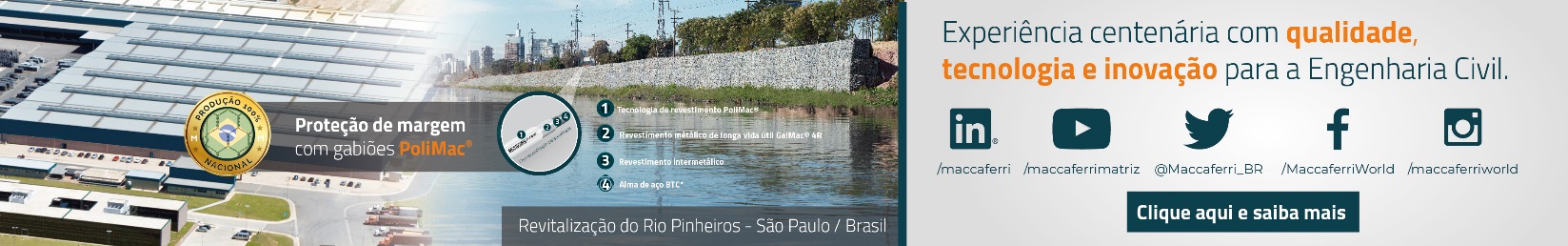 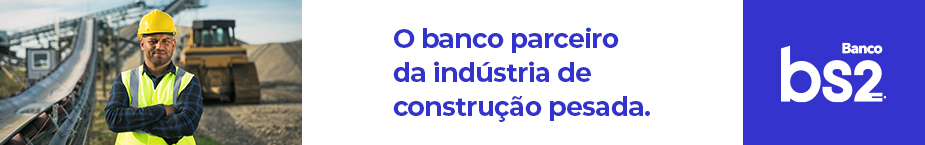 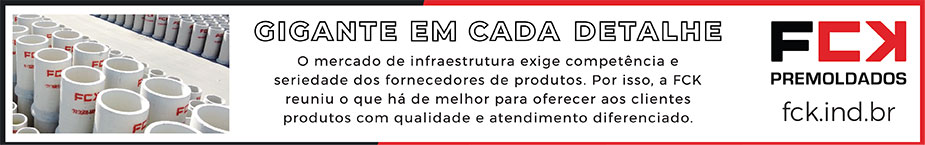 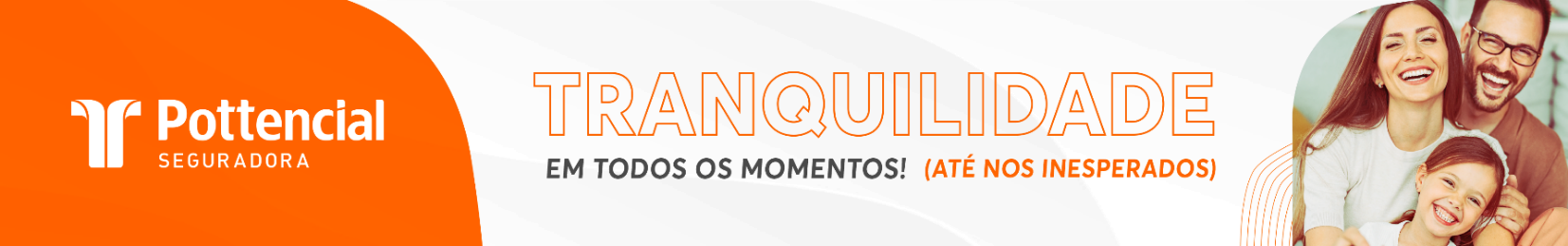 - PUBLICIDADE -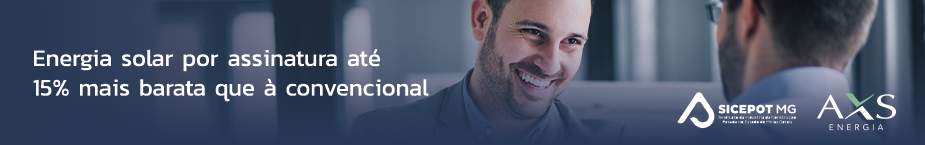 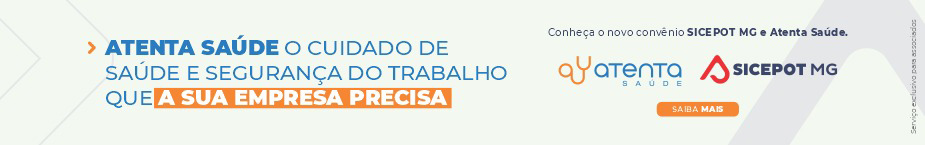 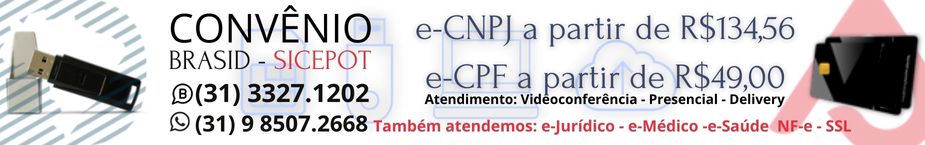 